Non-Binding PollingCan be utilized at Subcommittees, Task Forces, and Lower Level Standing Committees  for informational purposes and is non-bindingAll stakeholders (including Voting Members, affiliates and non-members) may participate in pollsOnly one person per company may submit a poll responsePoll participants should coordinate internally to determine who will submit the response for a companyOne person can submit a poll response for multiple companiesYou do not need to be on the group’s roster to participate in the pollPolling information is sent to the group’s email list and doesn’t require additional accessResults can be used by the group’s members to test consensus on a single package solution, or to narrow the number of packages Final polling results will be included in the group’s report to the Standing Committee for informational purposesStanding Committee VotingCan be utilized at Standing Committees and is binding.Voting Members and Affiliate Members may voteEach Member can submit one vote per proposalOne representative per company may vote for all of its affiliated companiesThe company representative that intends to vote must be on the Standing Committee roster and must have access to the voting application The proposal that receives the highest percentage vote above 50% and is preferred over the status quo by greater than 50% becomes the primary or Main Motion at the Standing CommitteeOther proposals, that received both greater than 50% support AND greater than 50% preference over the status quo, will become Alternative Motions ranked from highest percentage to lowest.  Senior Standing Committee VotingCan be utilized at Senior Standing Committees and is binding. Only Voting Members may voteEach Member can submit one vote per proposalOne representative per company may voteThe company representative that intends to vote must be on the Senior Standing Committee roster and must have access to the voting applicationVoting results are sector weighted and must receive two thirds (2/3) support to passVoting at the Senior Standing Committees is truncated and stops once a Motion passes. If the Main Motion passes, Alternate Motions will not be votedAppendix – Voting ReferencesNon-Binding Polling: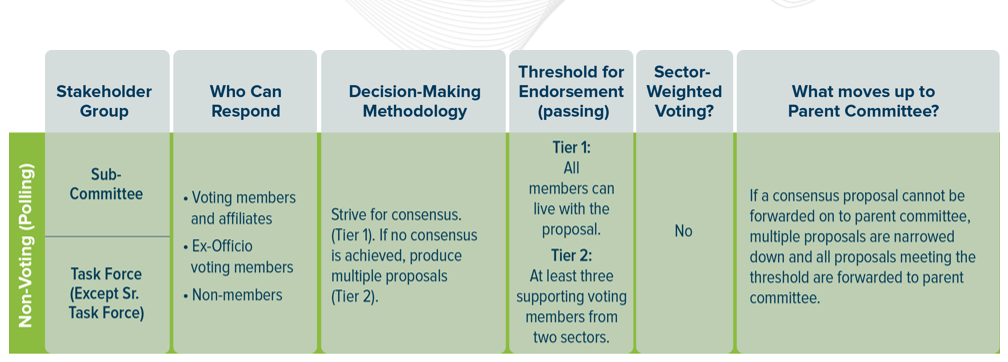 Standing Committee Voting: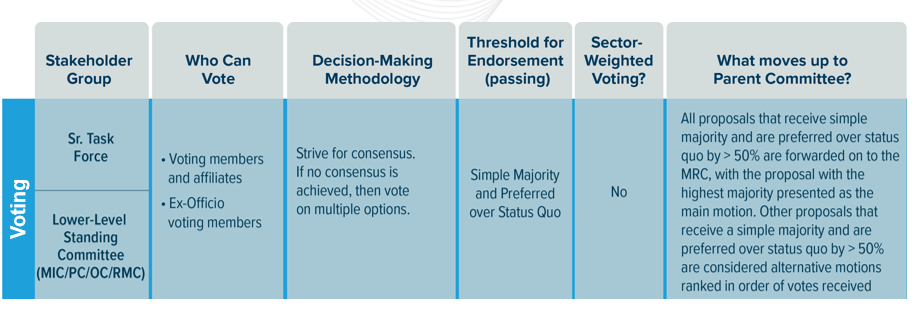 Senior Standing Committee Voting: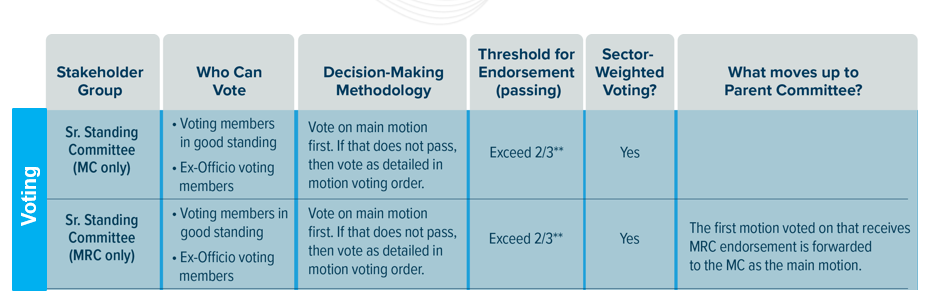 Voting Example: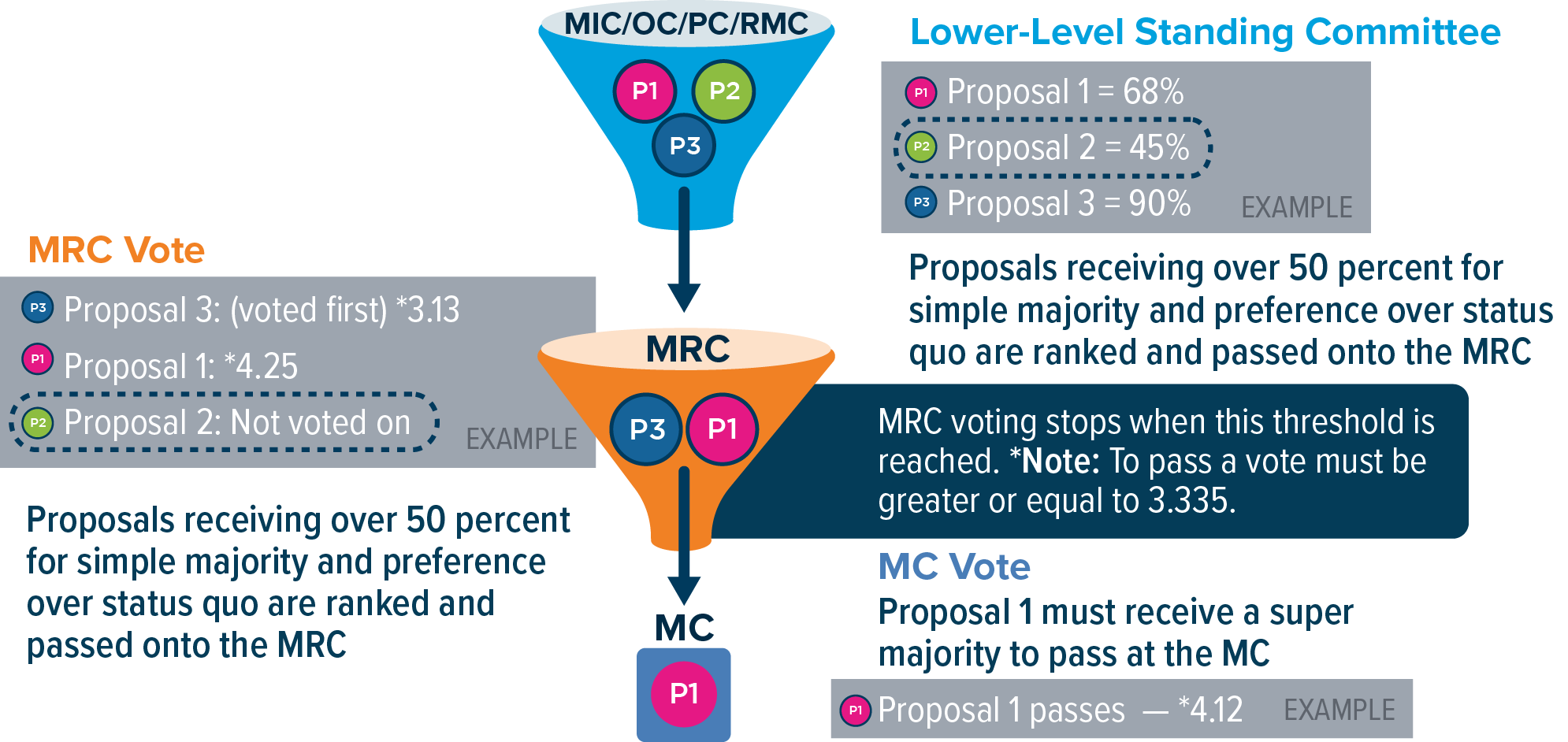 